Miami Formula E Grand Prix Lap Profile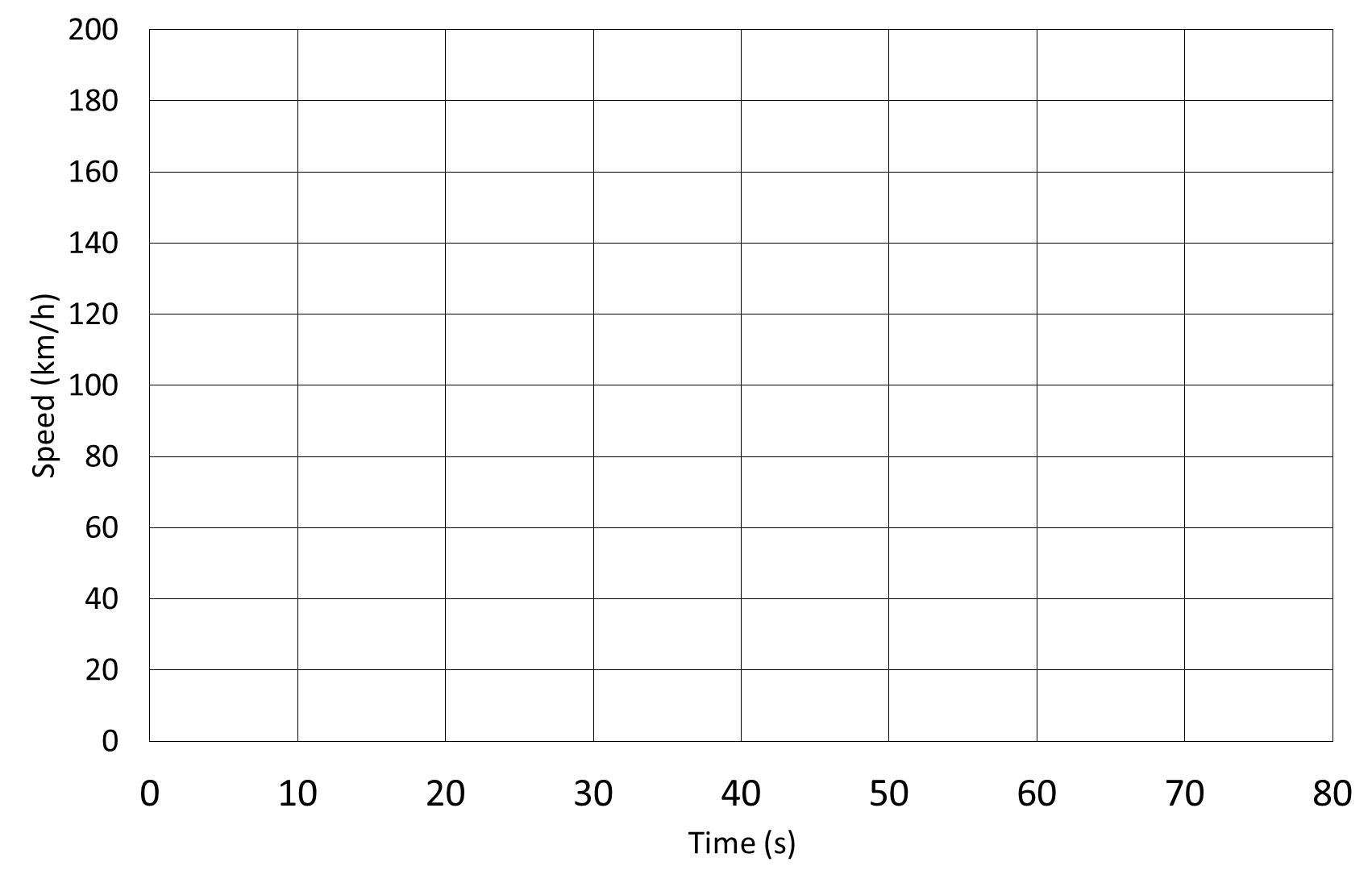 